Detective Log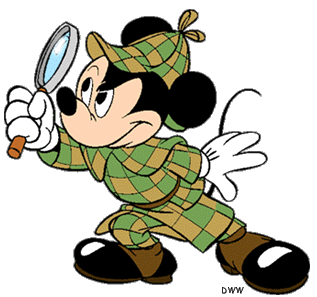 Chapters Chapters